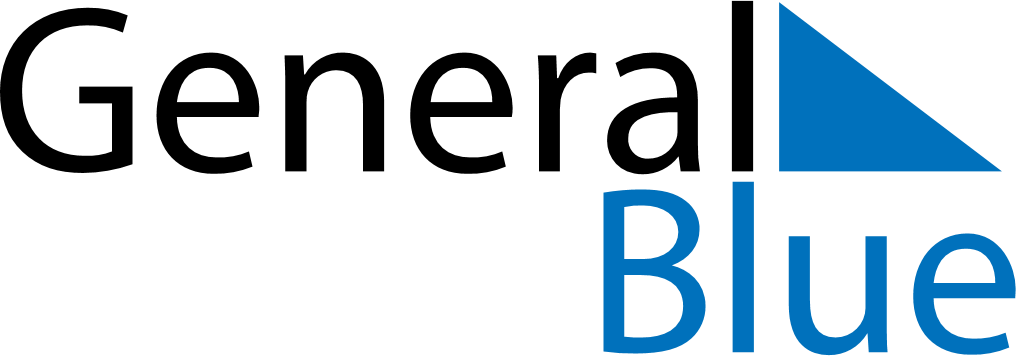 August 2020August 2020August 2020PeruPeruMondayTuesdayWednesdayThursdayFridaySaturdaySunday123456789101112131415161718192021222324252627282930Santa Rosa de Lima31